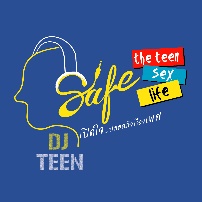 แบบฟอร์มเอกสารประกอบการประกวดการดำเนินงานกิจกรรมสร้างสรรค์ในการป้องกันและแก้ไขปัญหาการตั้งครรภ์ในวัยรุ่นดีเด่น  (กิจกรรมสร้างสรรค์เชิงวัฒนธรรม ประเพณีท้องถิ่น ศิลปะการแสดงพื้นบ้าน สอดแทรกเนื้อหาเรื่องเพศวิถีศึกษา)ประจำปี 2560ชื่อโครงการ/กิจกรรม.......(เช่น.หมอลำเพศวิถีศึกษา/ เพลงซอ เพลงฉ่อยป้องกันการตั้งครรภ์ในวัยรุ่น/ หนังตะลุงเพศวิถีศึกษา ฯลฯ)...............................โดย...( DJ TEEN ตำบล/เทศบาล/ DJ TEEN จังหวัด).....สนับสนุนการดำเนินงานโดยบ้านพักเด็กและครอบครัวจังหวัด.........กองคุ้มครองเด็กและเยาวชน  กรมกิจการเด็กและเยาวชนกระทรวงการพัฒนาสังคมและความมั่นคงของมนุษย์กิจกรรม						   ประจำปี 2560  1. ตารางการดำเนินงานพื้นที่สร้างสรรค์เชิงวัฒนธรรม ประเพณีท้องถิ่น ศิลปะการแสดงพื้นบ้าน สอดแทรกเนื้อหาเรื่องเพศวิถีศึกษา2. กระบวนการสร้างหรือขยายเครือข่ายเด็กและเยาวชน DJ TEEN เพิ่มเติม    (อปท.ส่งตัวแทนเด็กและเยาวชนระดับตำบลๆ ละ 2 คน เพื่อเข้าร่วมโครงการในระดับภูมิภาค หลังจากนั้น อปท.มีวิธี/กระบวนการ เพื่อทำให้เกิดเครือข่ายเด็กและเยาวชน DJ TEEN เพิ่มขึ้นอย่างไร จึงทำให้เครือข่ายเด็กและเยาวชน DJ TEEN มีส่วนร่วมในการคิดวิเคราะห์ ออกแบบกิจกรรม วางแผน ร่วมลงมือปฏิบัติ และติดตามประเมินผล ทำให้เกิดแรงจูงใจในการขับเคลื่อนงานให้บรรลุวัตถุประสงค์)...............................................................................................................................................................................................................................................................................................................................................................................................................................................................................................................................................................................................................................................................................................................3. รายชื่อคณะทำงาน หรือภาคีเครือข่ายที่ให้การสนับสนุน (จำนวนของภาคีเครือข่ายที่มีส่วนร่วมดำเนินการสนับสนุนทรัพยากรในการดำเนินการอย่างไร)	................................................................................................................................................................................................................................................................................................................................................................................................................................................................................................................................4. ผู้เข้าร่วมโครงการ/กิจกรรม (ผู้เข้าร่วมกิจกรรมวัฒนธรรมท้องถิ่น สอดแทรกเนื้อหาเพศวิถีศึกษา            ที่กลุ่มเด็กและเยาวชนแสดงในแต่ละครั้ง โดยนับรวมทั้งหมด) เด็กและเยาวชน				……..	คนพ่อแม่ ผู้ปกครอง				……..	คนผู้นำชุมชน				……..	คน    (กำนัน,ผญบ.,นายก อบต/เทศบาล,ส.อบต.,อสม.,สตรีแม่บ้าน ฯลฯ)ผู้แทนหน่วยงานราชการ			……..	คนบุคคลภายนอกภาคเอกชน		……..	คนอื่นๆ ระบุ……………….			……..	คน  						   รวมทั้งสิ้น………………..  คน5. ผลการปฏิบัติงาน/ผลลัพธ์ที่เกิดขึ้นจริง (เช่น ผลการปฏิบัติงาน หรือ ผลลัพธ์ที่เกิดจากการจัดแสดง           อย่างต่อเนื่อง สม่ำเสมอ เป็นไปตามแผน ที่ส่งผลกับเด็กและเยาวชน ครอบครัว ชุมชน อปท. ว่าได้ประโยชน์ หรือ มีผลลัพธ์อย่างไร)................................................................................................................................................................................................................................................................................................................................................................................................................................................................................................................................6. ปัญหา/อุปสรรคในการดำเนินงาน6.1 ปัญหา/อุปสรรคในการดำเนินงาน	..................................................................................................................................................................................................................................................................................................................................................................................................................................................................................................................6.2 แนวทางการแก้ไขปัญหาและอุปสรรค	..................................................................................................................................................................................................................................................................................................................................................................................................................................................................................................................7. บทเรียนรู้/ความสำเร็จของการดำเนินงาน (จากการดำเนินงานตามแผน เจ้าหน้าที่ เด็กและเยาวชน และผู้มีส่วนเกี่ยวข้อง ได้เรียนรู้อะไร / อะไรที่เป็นไปตามแผน / อะไรที่เกินกว่าแผน / อะไรที่เป็นปัจจัยให้เกิดความสำเร็จ)................................................................................................................................................................................................................................................................................................................................................................................................................................................................................................................................8. ข้อเสนอแนะ/แนวทางการพัฒนากิจกรรมที่ยั่งยืน (บรรยายรายละเอียด)      (แนวทางในการพัฒนากิจกรรมการแสดงวัฒนธรรมประเพณีท้องถิ่นสอดแทรกเนื้อหาเพศวิถีศึกษา
ให้สามารถดำเนินการอย่างต่อเนื่อง และให้เครือข่ายแกนนำเยาวชน DJ Teen สามารถนำกิจกรรมการแสดงวัฒนธรรมประเพณีท้องถิ่นฯ ไปสื่อสารให้ความรู้แก่ชุมชน เพื่อให้ชุมชนสามารถสื่อสารเรื่องเพศอย่างสร้างสรรค์กับบุตรหลานได้ และให้เด็กและเยาวชนมีส่วนร่วมในการป้องกันและแก้ไขปัญหาการตั้งครรภ์ในวัยรุ่น ในชุมชนและท้องถิ่นของตนเอง) .................................................................................................................................................................................................................................................................................................................................................................................................................................................................................................................9. แผนการดำเนินงานในอนาคต      (เพื่อให้เกิดความยั่งยืน และเป็นกิจกรรมการพัฒนาเด็กและเยาวชนใน อปท. และสามารถบรรจุ              ในแผนพัฒนาตำบล เพื่อให้มีงบประมาณรองรับการดำเนินงานตาม พรบ. การป้องกันและแก้ไขปัญหา                  การตั้งครรภ์ในวัยรุ่นพ.ศ. 2559 ที่มีผลบังคับใช้ วันที่ 29 กรกฎาคม 2559)                               …………………………………………………………………………………………………………………………………........……………………………………………………………………………………………………………………………………………….…...........…………………………………………………………………………………………………………………………………………………...........10. การรับรองผลงาน               ………………………………………………………………………………………………………………………………….........……………………………………………………………………………………………………………………………………………….…..........…………………………………………………………………………………………………………………………………………………..........ลงชื่อ..................................................................ผู้เสนอ  						       (....................................................................)                                                            ตำแหน่ง...................................................................          ลงชื่อ.................................................................ผู้รับรอง     						       (....................................................................)                                                               ตำแหน่ง  นายก อบต/นายกเทศมนตรี....................ภาพประกอบลำดับภาพก่อนหลัง  คำบรรยายใต้ภาพคำบรรยายภาพ   สถานที่.......... วัน.........ที่.......เดือน............พ.ศ....หมายเหตุ  รูปภาพประกอบ  2  ภาพต่อ  1  หน้า พร้อมคำบรรยายใต้ภาพภาคผนวกหลักฐานประกอบการรายงานผลการจัดโครงการรายละเอียดโครงการ / กิจกรรมกำหนดการคำสั่งแต่งตั้งคณะกรรมการ / รายชื่อคณะกรรมการดำเนินงาน (ถ้ามี)รายงานการประชุมวางแผนการดำเนินโครงการ เอกสารเชิญแขกผู้มีเกียรติ จดหมายเชิญวิทยากร (ถ้ามี)หนังสือขอความร่วมมือจากภายนอก (ถ้ามี)คำกล่าวเปิด-ปิดงาน (ถ้ามี)เอกสารประกอบการบรรยายของวิทยากร (ถ้ามี)แบบสอบถาม (ถ้ามี)รายชื่อผู้เข้าร่วมโครงการ/ลายเซ็นผู้เข้าร่วมโครงการทั้งหมดเอกสาร/หลักฐานการเผยแพร่ความรู้ ประมวลภาพเป็นแผ่น CD/DVD (ทั้งภาพนิ่งและวิดีทัศน์)ประมวลไฟล์เสียงรายการวิทยุ,สปอต เป็นแผ่น CD/DVDเอกสาร/หลักฐาน อื่นที่เกี่ยวข้อง ระบุ…………………………………………….***  ส่งไฟล์สรุป ทั้ง 2 กิจกรรม เป็น File word  ใส่ CD/DVD ***Download แบบฟอร์มรายงานโครงการ/กิจกรรมได้ที่ เว็บไซต์กรมกิจการเด็กและเยาวชน ในหมวด เอกสารเผยแพร่ และ หัวข้อแบบฟอร์ม   หรือที่ http://www.dcy.go.th/webnew/main/dowload_list.php?id=3หรือ ที่เว็บไซต์ djteen.dcy.go.th หัวข้อเอกสารดาวน์โหลดวิธีการ/ขั้นตอนการดำเนินโครงการฯวันและเวลาดำเนินการสถานที่ในการดำเนินการงบประมาณที่ได้รับการสนับสนุนจากหน่วยงาน องค์กร หรือ ชุมชน (ถ้ามี)